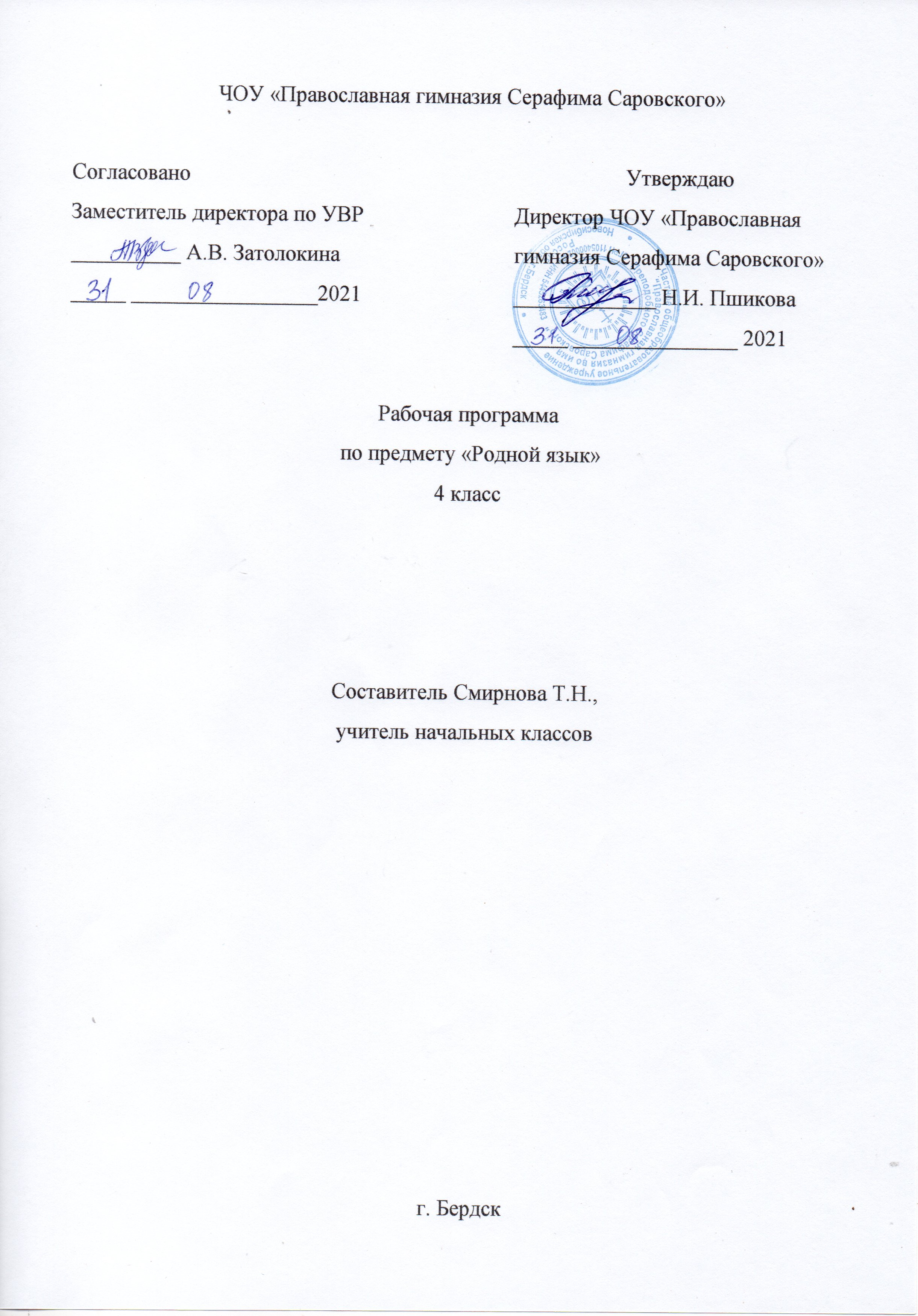 Пояснительная запискаРабочая программа предмета «Родной язык (русский)» разработана на основе Федерального государственного стандарта начального общего образования, примерной программы начального общего образования по родному языку(русскому) для образовательных учреждений авторовО.М.Александровой,Л.А.Вербицкой «Роднойязык(русский).1-4 классы»- М.: « Просвещение». 2018.Цель обучения: способствовать более прочному и сознательному усвоению изученного на уроке, содействовать развитию речи детей, совершенствовать у них навыки лингвистического анализа, повышать уровень языкового развития школьников, воспитывать познавательный интерес к родному языку, решать проблемы интеллектуального развития младших школьников.Задачи обучения:обеспечение правильного усвоения детьми достаточного лексического запаса, грамматических форм, синтаксических конструкций; создание речевых ситуаций, стимулирующих мотивацию развития речи учащихся; формирование речевых интересов и потребностей младших школьников.
Планируемые результаты учебного предметаЛичностныеФормирование чувства гордости за свою Родину, российский народ и историю России; осознание своей этнической и национальной принадлежности, формирование ценностей многонационального российского общества; становление гуманистических и демократических ценностных ориентаций.Формирование целостного, социально ориентированного взгляда на мир в его органичном единстве и разнообразии природы, народов, культур и религий.Формирование уважительного отношения к иному мнению, истории и культуре других народов.Овладение начальными навыками адаптации в динамично изменяющемся и развивающемся мире.Принятие и освоение социальной роли обучающегося, развитие мотивов учебной деятельности и формирование личностного смысла учения.Развитие самостоятельности и личной ответственности за свои поступки, в том числе в информационной деятельности, на основе представлений о нравственных нормах, социальной справедливости и свободе.Формирование эстетических потребностей, ценностей и чувств.Развитие этических чувств, доброжелательности и эмоционально-нравственной отзывчивости, понимания и сопереживания чувствам других людей.Развитие навыков сотрудничества со взрослыми и сверстниками в различных социальных ситуациях, умения не создавать конфликтов и находить выходы из спорных ситуаций.Формирование установки на безопасный, здоровый образ жизни, мотивации к творческому труду, к работе на результат, бережному отношению к материальным и духовным ценностям.МетапредметныеОвладение способностью принимать и сохранять цели и задачи учебной деятельности, поиска средств её осуществления.Формирование умения планировать, контролировать и оценивать учебные действия в соответствии с поставленной задачей и условиями её реализации, определять наиболее эффективные способы достижения результата.Использование знаково-символических средств представления информации.Активное использование речевых средств и средств для решения коммуникативных и познавательных задач.Использование различных способов поиска (в справочных источниках), сбора, обработки, анализа, организации, передачи и интерпретации информации.Овладение навыками смыслового чтения текстов различных стилей и жанров в соответствии с целями и задачами: осознанно строить речевое высказывание в соответствии с задачами коммуникации и составлять тексты в устной и письменной формах.Овладение логическими действиями сравнения, анализа, синтеза, обобщения, классификации по родовидовым признакам, каждого иметь свою, излагать своё мнение и аргументировать свою точку зрения и оценки событий.Определение общей цели и путей её достижения; умение договариваться о распределении функций и ролей в совместной деятельности; осуществлять взаимный контроль в совместной деятельности, адекватно оценивать собственное поведение и поведение окружающих.Готовность конструктивно разрешать конфликты посредством учёта интересов сторон и сотрудничества.Овладение начальными сведениями о сущности и особенностях объектов, процессов и явлений действительности в соответствии с содержанием учебного предмета «Русский язык».Овладение базовыми предметными и межпредметными понятиями, процессами.Умение работать в материальной и информационной среде начального общего образования (в том числе с учебными моделями) в соответствии с содержанием учебного предмета «Русский язык».ПредметныеФормирование первоначальных представлений о единстве и многообразии языкового и культурного пространства России, о языке как основе национального самосознания.Понимание обучающимися того, что язык представляет собой явление национальной культуры и основное средство человеческого общения; осознание значения русского языка как государственного языка Российской Федерации, языка межнационального общения.Сформированность позитивного отношения к правильной устной и письменной речи как показателям общей культуры и гражданской позиции человека.Овладение первоначальными представлениями о нормах русского языка (орфоэпических, лексических, грамматических, орфографических, пунктуационных) и правилах речевого этикета.Формирование умения ориентироваться в целях, задачах, средствах и условиях общения, выбирать адекватные языковые средства для успешного решения коммуникативных задач при составлении несложных монологических высказываний и письменных текстов.Осознание безошибочного письма как одного из проявлений собственного уровня культуры, применение орфографических правил и правил постановки знаков препинания при записи собственных и предложенных текстов. Владение умением проверять написанное.Овладение учебными действиями с языковыми единицами и формирование умения использовать знания для решения познавательных, практических и коммуникативных задач.Освоение первоначальных научных представлений о системе и структуре русского языка: фонетике и графике, лексике, словообразовании (морфемике), морфологии и синтаксисе; об основных единицах языка, их признаках и особенностях употребления в речи ,отражающими существенные связи и отношения между объектами Содержание учебного предметаОбщие сведения о языке .Язык как средство общенияУглубление представлений о роли языка в жизни человека. Национальный характер русского языка. Фонетика , орфоэпия, графика.Звуковые (голосовые) средства языка: интонация, логическое ударение, пауза, тон, темп и др. Словесное ударение и логическое (смысловое) ударение в предложениях. Использовать учебные словари:  толковый,  словарь  устойчивых выражений, орфографический, обратный, орфоэпический, этимологический для решения орфографических и орфоэпических задач, а также задач развития речи. Правильно произносить орфоэпически ударные слова из орфоэпического минимума для изучения в этом классе, правильно ставить ударения в словах.. Алфавит, его использование при работе со словарями, справочниками, каталогамиЛексика (слово и его значение). Обогащение речи наиболее употребительными фразеологизмами, пословицами, поговорками. Работа с толковыми словарями.пользоваться толковым словарём; практически различать многозначные слова, видеть в тексте синонимы и антонимы, подбирать синонимы и антонимы к данным словам;выявлять слова, значение которых требует уточнения;определять значение слова по тексту или уточнять с помощью толкового словаря учебника;отличать прямое и переносное значение слов;находить в тексте синонимы и антонимы;отличать однокоренные слова от омонимов и синонимов.• подбирать синонимы для устранения повторов в речи; использовать их для объяснения значений слов;• подбирать антонимы для точной характеристики предметов при их сравнении;• различать употребление в тексте слов в прямом и переносном значении (простые случаи);• выбирать слова из ряда предложенных для успешного решения коммуникативной задачи.Развитие речи. Культура общения. Обогащение словарного запаса эмоционально-оценочной и глагольной лексикой, упражнения по использованию в речи пословиц, поговорок, фразеологизмов.Упражнения по культуре речи.• различать особенности разных стилей речи;• обнаруживать в реальном художественном тексте его составляющие: описание, повествование, рассуждение;• составлять с опорой на опыт собственных впечатлений и наблюдений текст с элементами описания, повествования и рассуждения;• доказательно различать художественный и научно-популярный тексты;• владеть нормами речевого этикета в ситуации предметного спора с одноклассниками; в повседневном общении со сверстниками и взрослыми;Тематическое планирование  Календарно- тематическое планирование№п/пНаименование темыКоличество часовПрактическая работаРазвитие речи1Язык как средство общения22Фонетика, орфоэпия, графика61Соч.-13Лексика64Культура речи3Соч.-1Итого:                                                                   17 часов№ДатаКол-во часовТема урокаОсновные виды учебной деятельности1-2     2ч.Наша речь и наш язык.. Национальный характер русского языка. Общение устное и письменное. Стили речи.Анализировать высказывания о русском языке.Высказываться о значении «волшебных» слов в речевом общении, использовать их в речи. Называть типы текстов: повествование, описание, рассуждение.Составлять текст (о речи или о языке) по выбранной пословице.31ч. Фонетика. Гласные и согласные звуки. Изменение звуков в потоке речи.Правильно произносить орфоэпически ударные слова из орфоэпического минимума для изучения в этом классе, правильно ставить ударения, использовать учебные словари:  толковый,  словарь  устойчивых выражений, орфографический, обратный, орфоэпический, этимологический для решения орфографических и орфоэпических задач, а также задач развития речи.4-52 ч.Орфоэпия. Фонетический разбор слова. Орфоэпические словариИспользовать учебные словари:  толковый,  словарь  устойчивых выражений, орфоэпический, этимологический для решения   орфоэпических задач, а также задач для развития речи61 ч.Графика.Обозначение звуков речи на письме Уметь находить орфограммы в словах, подбирать проверочные слова. Осуществлять само и взаимоконтроль.71 ч.Алфавит. Рукописные и печатные буквы. Каллиграфия.Орфографические словари.Использовать учебные словари:  орфографический, для решения  орфографических задач, а также задач для развития речи .Структурирование знаний. Рефлексия способов и условий действия, контроль и оценка процесса и результатов деятельности.81 ч.Практическая работа «Орфография»Классифицировать предложения по цели высказывания и по интонации.Обосновывать использование знаков препинания в конце предложений и знака тире в диалогической речи.91 ч.Лексика. Многозначные слова и однозначные словаВыявлять слова, значение которых требует уточнения.Объяснять принцип построения толкового словаря.Определять (выписывать) значение слова, пользуясь толковым словарём (сначала с помощью учителя, затем самостоятельно).Поиск и выделение необходимой информации.101 ч..Фразеологизмы.Специфика русских фразеологизмов.Определять (выписывать) значение слова, пользуясь толковым словарём (сначала с помощью учителя, затем самостоятельно). Работать со страничкой для любознательных: знакомство с этимологией слов, одной из частей которых является часть библио.тека.Работать со словарём фразеологизмов учебника, находить в нём нужную информацию о слове..111 ч.Прямое и переносное значение слов. Омонимы.Синонимы.Антонимы. Толковые словари. Распознавать многозначные слова, слова в прямом и п Работать с лингвистическими словарями учебника (толковым, синонимов, антонимов, омонимов), находить в них нужную информацию о слове.Подбирать к слову синонимы, антонимы.Контролировать уместность использования слов в предложениях, находить случаи неудачного выбора слова, корректировать обнаруженные ошибки, подбирая наиболее точный синоним в переносном значении.121 ч.Сравнение, эпитеты, олицетворение. МетафорыРазличать особенности разных стилей речи; обнаруживать в реальном художественном тексте его составляющие: описание, повествование, рассуждение;Распознавать сравнения, эпитеты, олицетворения , метафоры.131 ч.Диалектизмы родного краяСтруктурирование знаний; рефлексия способов и условий действия, контроль и оценка процесса и результатов деятельности.14 Мудрость народа.Пословицы и поговорки. Афоризмы..Р.Р.Сочинение по пословицеАнализировать последовательность собственных действий при работе над изложениями и сочинениями и соотносить их с разработанным алгоритмом; оценивать правильность выполнения учебной задачи: соотносить собственный текст с исходным (для изложений) и с назначением, задачами, условиями общения (для самостоятельно создаваемых текстов).151 ч.Культура речи.Художественный стиль. Общее понятие Подробно или выборочно пересказывать текст; пересказывать текст от другого лица; анализировать и корректировать тексты с нарушенным порядком предложений, находить в тексте смысловые пропуски; корректировать тексты, в которых допущены нарушения культуры речи;161 ч.Речь устная и письменная. Диалогическая и монологическая.Основная мысль текста. Обосновывать использование знаков препинания в конце предложений и знака тире в диалогической речи.Анализировать последовательность собственных действий при работе над изложениями и сочинениями и соотносить их с разработанным алгоритмом; оценивать правильность выполнения учебной задачи: соотносить собственный текст с исходным (для изложений) и с назначением, задачами, условиями общения (для самостоятельно создаваемых текстов).оставлять предложения с однородными членами без союзов и с союзами (и, а, но).17Р.Р. Сочинение «Пейзажная зарисовка» Различать особенности разных стилей речи; обнаруживать в реальном художественном тексте его составляющие: описание, повествование, рассуждение; составлять с опорой на опыт собственных впечатлений и наблюдений текст с элементами описания, повествования и рассуждения;